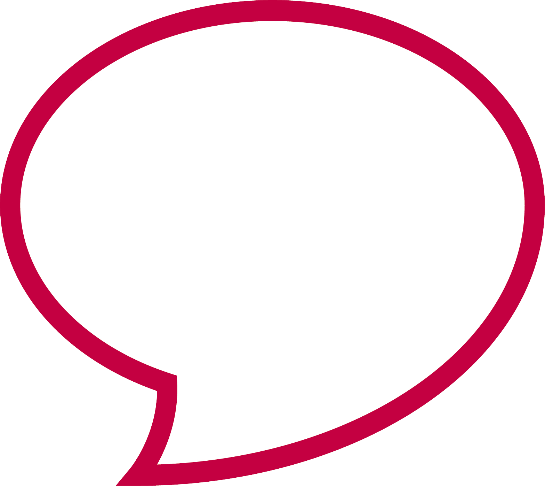 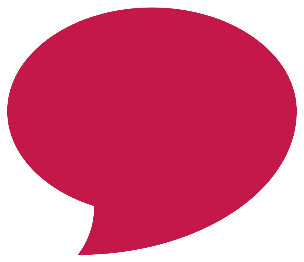 Post SpecificationTo be read in conjunction with the job family role profileDateNovember 2023Post TitleAssociate Instructor Operational TrainingJob Family Role ProfileOS11Final GradeGrade 11Purpose of this post Purpose of this post Purpose of this post To support, plan and lead the delivery of training and development activities in line with organisational priorities through course delivery and the development of tailored approaches to enhance skills and performance of individuals and groups and to support change within the organisation.To make and implement recommendations and advise on policy and process developmentTo support, plan and lead the delivery of training and development activities in line with organisational priorities through course delivery and the development of tailored approaches to enhance skills and performance of individuals and groups and to support change within the organisation.To make and implement recommendations and advise on policy and process developmentTo support, plan and lead the delivery of training and development activities in line with organisational priorities through course delivery and the development of tailored approaches to enhance skills and performance of individuals and groups and to support change within the organisation.To make and implement recommendations and advise on policy and process developmentKey job specific accountabilitiesKey job specific accountabilitiesKey job specific accountabilitiesTo work collaboratively with the operational training & development department in order to identify, develop, deliver and evaluate effective solutions for learningTo ensure that learning activities are of high quality, appropriate and relevant in order to meet group and individual needs. This includes:The use of a range of teaching and learning methods including elearning where appropriateEnsuring an appropriate learning environmentUsing high quality resources and learning materialsTo work with the department managers to identify and develop new models of delivery, in order to ensure that the Service’s learning offer remains highly relevant and in support of the workforce ambitions of the Service.To liaise with key stakeholders to identify the most appropriate learning solution, which is likely to include the development of tailored approaches to learning in order to enhance the skills and performance of individuals and groups in order to support organisational changeMaintain specialist instructor skills to assist the operational training and development department to coordinate and deliver training activities / development coursesRepresent the Service by attending meetings and development sessions as appropriate. Carry out the role of an assessor where required  Take part in local and national exercises where necessaryMaintain training resources and equipmentTake responsibility for effective performance and attend training and development courses as required to maintain skill levelsTo maintain health records and undergo regular medical checks in relation to working in high risk environmentsAdhere to service policies and procedures To work collaboratively with the operational training & development department in order to identify, develop, deliver and evaluate effective solutions for learningTo ensure that learning activities are of high quality, appropriate and relevant in order to meet group and individual needs. This includes:The use of a range of teaching and learning methods including elearning where appropriateEnsuring an appropriate learning environmentUsing high quality resources and learning materialsTo work with the department managers to identify and develop new models of delivery, in order to ensure that the Service’s learning offer remains highly relevant and in support of the workforce ambitions of the Service.To liaise with key stakeholders to identify the most appropriate learning solution, which is likely to include the development of tailored approaches to learning in order to enhance the skills and performance of individuals and groups in order to support organisational changeMaintain specialist instructor skills to assist the operational training and development department to coordinate and deliver training activities / development coursesRepresent the Service by attending meetings and development sessions as appropriate. Carry out the role of an assessor where required  Take part in local and national exercises where necessaryMaintain training resources and equipmentTake responsibility for effective performance and attend training and development courses as required to maintain skill levelsTo maintain health records and undergo regular medical checks in relation to working in high risk environmentsAdhere to service policies and procedures To work collaboratively with the operational training & development department in order to identify, develop, deliver and evaluate effective solutions for learningTo ensure that learning activities are of high quality, appropriate and relevant in order to meet group and individual needs. This includes:The use of a range of teaching and learning methods including elearning where appropriateEnsuring an appropriate learning environmentUsing high quality resources and learning materialsTo work with the department managers to identify and develop new models of delivery, in order to ensure that the Service’s learning offer remains highly relevant and in support of the workforce ambitions of the Service.To liaise with key stakeholders to identify the most appropriate learning solution, which is likely to include the development of tailored approaches to learning in order to enhance the skills and performance of individuals and groups in order to support organisational changeMaintain specialist instructor skills to assist the operational training and development department to coordinate and deliver training activities / development coursesRepresent the Service by attending meetings and development sessions as appropriate. Carry out the role of an assessor where required  Take part in local and national exercises where necessaryMaintain training resources and equipmentTake responsibility for effective performance and attend training and development courses as required to maintain skill levelsTo maintain health records and undergo regular medical checks in relation to working in high risk environmentsAdhere to service policies and procedures Please note annual targets will be discussed during the appraisal processPlease note annual targets will be discussed during the appraisal processPlease note annual targets will be discussed during the appraisal processKey facts and figures of the postKey facts and figures of the postKey facts and figures of the postBudget ResponsibilitiesBudget ResponsibilitiesResponsible for ensuring effective resources are available to support learning activitiesResponsible for ensuring learners have access to appropriate resourcesStaff Management ResponsibilitiesStaff Management ResponsibilitiesNo direct line managementSome day to day coordination of othersOtherOtherCarry out work in support of Service objectivesEssential Criteria - Qualifications, knowledge, experience and expertiseEssential Criteria - Qualifications, knowledge, experience and expertiseEssential Criteria - Qualifications, knowledge, experience and expertiseSignificant technical and theoretical knowledge gained through educational / vocational training or significant demonstrable practical experienceExperience of working with teams and individuals to achieve their objectivesExperience of maintaining activities to meet requirementsExperience of taking responsibility for continuous professional developmentExperience of supporting individual development.Experience of supporting the efficient use of resourcesKnowledge of statutory requirements affecting role. A knowledge of Health and Safety legislation and statutory requirements A clear understanding of the risk concept and how it can be applied within a proactive safety culture.Understanding of equality legislation and its application to the workplaceAbility to communicate effectively at all levels, with the ability to use a wide range of communication techniquesAbility to utilise I.T systems for reports, performance management, monitoring etc.Personal integrity with the ability to demonstrate high personal standardsEvidence of Continual Personal DevelopmentAble to develop self, teams and individuals to enhance work based performanceAbility to travel throughout Cumbria and beyond including overnight stays where necessaryHold one or more of the skills listed below:QCF Level 3 Certificate in  assessing vocational achievement  Breathing Apparatus InstructorFire Behaviour Training InstructorPositive Pressure Ventilation InstructorSwift Water Rescue InstructorRoad Traffic Collision InstructorLevel 2 Twin Rope Access TrainerLarge Animal Rescue InstructorHigh Volume Pump InstructorFirst Aid InstructorHazardous Materials Officer / InstructorExperience delivering Incident Command training and/or assessmentsExperience with National Resillience Asset training and/or assessmentsSignificant technical and theoretical knowledge gained through educational / vocational training or significant demonstrable practical experienceExperience of working with teams and individuals to achieve their objectivesExperience of maintaining activities to meet requirementsExperience of taking responsibility for continuous professional developmentExperience of supporting individual development.Experience of supporting the efficient use of resourcesKnowledge of statutory requirements affecting role. A knowledge of Health and Safety legislation and statutory requirements A clear understanding of the risk concept and how it can be applied within a proactive safety culture.Understanding of equality legislation and its application to the workplaceAbility to communicate effectively at all levels, with the ability to use a wide range of communication techniquesAbility to utilise I.T systems for reports, performance management, monitoring etc.Personal integrity with the ability to demonstrate high personal standardsEvidence of Continual Personal DevelopmentAble to develop self, teams and individuals to enhance work based performanceAbility to travel throughout Cumbria and beyond including overnight stays where necessaryHold one or more of the skills listed below:QCF Level 3 Certificate in  assessing vocational achievement  Breathing Apparatus InstructorFire Behaviour Training InstructorPositive Pressure Ventilation InstructorSwift Water Rescue InstructorRoad Traffic Collision InstructorLevel 2 Twin Rope Access TrainerLarge Animal Rescue InstructorHigh Volume Pump InstructorFirst Aid InstructorHazardous Materials Officer / InstructorExperience delivering Incident Command training and/or assessmentsExperience with National Resillience Asset training and/or assessmentsSignificant technical and theoretical knowledge gained through educational / vocational training or significant demonstrable practical experienceExperience of working with teams and individuals to achieve their objectivesExperience of maintaining activities to meet requirementsExperience of taking responsibility for continuous professional developmentExperience of supporting individual development.Experience of supporting the efficient use of resourcesKnowledge of statutory requirements affecting role. A knowledge of Health and Safety legislation and statutory requirements A clear understanding of the risk concept and how it can be applied within a proactive safety culture.Understanding of equality legislation and its application to the workplaceAbility to communicate effectively at all levels, with the ability to use a wide range of communication techniquesAbility to utilise I.T systems for reports, performance management, monitoring etc.Personal integrity with the ability to demonstrate high personal standardsEvidence of Continual Personal DevelopmentAble to develop self, teams and individuals to enhance work based performanceAbility to travel throughout Cumbria and beyond including overnight stays where necessaryHold one or more of the skills listed below:QCF Level 3 Certificate in  assessing vocational achievement  Breathing Apparatus InstructorFire Behaviour Training InstructorPositive Pressure Ventilation InstructorSwift Water Rescue InstructorRoad Traffic Collision InstructorLevel 2 Twin Rope Access TrainerLarge Animal Rescue InstructorHigh Volume Pump InstructorFirst Aid InstructorHazardous Materials Officer / InstructorExperience delivering Incident Command training and/or assessmentsExperience with National Resillience Asset training and/or assessmentsDisclosure and Barring Service – DBS ChecksDisclosure and Barring Service – DBS ChecksDisclosure and Barring Service – DBS ChecksThis post requires a DBS check. The level of check required is: DBS Standard This post requires a DBS check. The level of check required is: DBS Standard This post requires a DBS check. The level of check required is: DBS Standard Job Working CircumstancesJob Working CircumstancesJob Working CircumstancesEmotional DemandsNo significant additional demandsNo significant additional demandsPhysical DemandsMay include hot fire environmentsMay include swift water environmentsMay include hot fire environmentsMay include swift water environmentsWorking ConditionsOccasional requirement for outdoor workingMay include live fire environmentsMay include swift water environmentsMay involve working at heightOccasional requirement for outdoor workingMay include live fire environmentsMay include swift water environmentsMay involve working at heightOther FactorsOther FactorsOther Factors